БОЙОРОК                                  № 29                    РАСПОРЯЖЕНИЕ07 май 2019 й                         	07 мая  2019 г    Выезжаю 07 мая  2019  года  в   арбитражный суд  г.Уфы .Глава сельского поселения:                                                    Г.С.Гарифуллина БашKортостан  Республикаһы          Шаран районы  Муниципал районыныңТүбәнге Ташлы  ауыл Советы ауылбиләмәһе хакимиәте башлы‰ы          Түбән Ташлы ауылы, тел.(34769) 2-51-49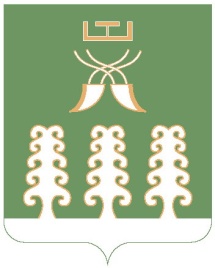 Глава сельского поселенияНижнеташлинский сельсоветМуниципального района Шаранский район Республики Башкортостанс. Нижние Ташлы, тел.(34769) 2-51-49